ESOGU Faculty of Education, Department of Elementary and Early Childhood Education, Early Childhood Education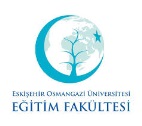 Instructor(s): Signature: 	                                                                                                              Date:                         		SEMESTERSPRINGCOURSE CODE171914012COURSE NAMEChild and MediaSEMESTERWEEKLY COURSE PERIODWEEKLY COURSE PERIODWEEKLY COURSE PERIODWEEKLY COURSE PERIODWEEKLY COURSE PERIODWEEKLY COURSE PERIODCOURSE OFCOURSE OFCOURSE OFCOURSE OFCOURSE OFCOURSE OFSEMESTERTheoryTheoryPracticeLabratoryLabratoryLabratoryCreditECTSECTSTYPETYPELANGUAGEIV220000244COMPULSORY ( )ELECTIVE ( X )COMPULSORY ( )ELECTIVE ( X )TURKISHCOURSE CATEGORYCOURSE CATEGORYCOURSE CATEGORYCOURSE CATEGORYCOURSE CATEGORYCOURSE CATEGORYCOURSE CATEGORYCOURSE CATEGORYCOURSE CATEGORYCOURSE CATEGORYCOURSE CATEGORYCOURSE CATEGORYCOURSE CATEGORYProfessional KnowledgeProfessional KnowledgeContent KnowledgeContent KnowledgeContent KnowledgeContent KnowledgeGeneral Culture KnowledgeGeneral Culture KnowledgeGeneral Culture KnowledgeElective CourseElective CourseElective CourseElective CourseGeneral Knowledge(   )Content Knowledge (  X )General Knowledge(   )Content Knowledge (  X )General Knowledge(   )Content Knowledge (  X )General Knowledge(   )Content Knowledge (  X )ASSESSMENT CRITERIAASSESSMENT CRITERIAASSESSMENT CRITERIAASSESSMENT CRITERIAASSESSMENT CRITERIAASSESSMENT CRITERIAASSESSMENT CRITERIAASSESSMENT CRITERIAASSESSMENT CRITERIAASSESSMENT CRITERIAASSESSMENT CRITERIAASSESSMENT CRITERIAASSESSMENT CRITERIAMID-TERMMID-TERMMID-TERMMID-TERMMID-TERMEvaluation TypeEvaluation TypeEvaluation TypeEvaluation TypeEvaluation TypeEvaluation TypeQuantity%MID-TERMMID-TERMMID-TERMMID-TERMMID-TERM1st Mid-Term1st Mid-Term1st Mid-Term1st Mid-Term1st Mid-Term1st Mid-Term140MID-TERMMID-TERMMID-TERMMID-TERMMID-TERM2nd Mid-Term2nd Mid-Term2nd Mid-Term2nd Mid-Term2nd Mid-Term2nd Mid-TermMID-TERMMID-TERMMID-TERMMID-TERMMID-TERMQuizQuizQuizQuizQuizQuizMID-TERMMID-TERMMID-TERMMID-TERMMID-TERMHomeworkHomeworkHomeworkHomeworkHomeworkHomeworkMID-TERMMID-TERMMID-TERMMID-TERMMID-TERMProjectProjectProjectProjectProjectProjectMID-TERMMID-TERMMID-TERMMID-TERMMID-TERMReportReportReportReportReportReportMID-TERMMID-TERMMID-TERMMID-TERMMID-TERMOthers (………)Others (………)Others (………)Others (………)Others (………)Others (………)FINAL EXAMFINAL EXAMFINAL EXAMFINAL EXAMFINAL EXAMHomework- ProjectHomework- ProjectHomework- ProjectHomework- ProjectHomework- ProjectHomework- Project160PREREQUIEITE(S)PREREQUIEITE(S)PREREQUIEITE(S)PREREQUIEITE(S)PREREQUIEITE(S)--------COURSE DESCRIPTIONCOURSE DESCRIPTIONCOURSE DESCRIPTIONCOURSE DESCRIPTIONCOURSE DESCRIPTIONMedia theories that examine the relationship between children and digital media products (cartoon films, advertisements, computer games, internet sites, etc.); media and violence; media and bullying; media and children's rights; the influence of the media on the child development; media and childhood obesity; the role of family and school in accessing and using digital media.Media theories that examine the relationship between children and digital media products (cartoon films, advertisements, computer games, internet sites, etc.); media and violence; media and bullying; media and children's rights; the influence of the media on the child development; media and childhood obesity; the role of family and school in accessing and using digital media.Media theories that examine the relationship between children and digital media products (cartoon films, advertisements, computer games, internet sites, etc.); media and violence; media and bullying; media and children's rights; the influence of the media on the child development; media and childhood obesity; the role of family and school in accessing and using digital media.Media theories that examine the relationship between children and digital media products (cartoon films, advertisements, computer games, internet sites, etc.); media and violence; media and bullying; media and children's rights; the influence of the media on the child development; media and childhood obesity; the role of family and school in accessing and using digital media.Media theories that examine the relationship between children and digital media products (cartoon films, advertisements, computer games, internet sites, etc.); media and violence; media and bullying; media and children's rights; the influence of the media on the child development; media and childhood obesity; the role of family and school in accessing and using digital media.Media theories that examine the relationship between children and digital media products (cartoon films, advertisements, computer games, internet sites, etc.); media and violence; media and bullying; media and children's rights; the influence of the media on the child development; media and childhood obesity; the role of family and school in accessing and using digital media.Media theories that examine the relationship between children and digital media products (cartoon films, advertisements, computer games, internet sites, etc.); media and violence; media and bullying; media and children's rights; the influence of the media on the child development; media and childhood obesity; the role of family and school in accessing and using digital media.Media theories that examine the relationship between children and digital media products (cartoon films, advertisements, computer games, internet sites, etc.); media and violence; media and bullying; media and children's rights; the influence of the media on the child development; media and childhood obesity; the role of family and school in accessing and using digital media.COURSE OBJECTIVESCOURSE OBJECTIVESCOURSE OBJECTIVESCOURSE OBJECTIVESCOURSE OBJECTIVESThe aim of this course is to assist participants in constructing their informed opinions about the role of digital media in the lives of children and their families. Investigation of the relationship between the media culture and child development will be emphasized throughout lectures. Participants will also explore the extent of the relationship between the digital media products and children and how this relationship affects family and school life. Current debates surrounding the issue will be discussed in light of the recent research findings.  The aim of this course is to assist participants in constructing their informed opinions about the role of digital media in the lives of children and their families. Investigation of the relationship between the media culture and child development will be emphasized throughout lectures. Participants will also explore the extent of the relationship between the digital media products and children and how this relationship affects family and school life. Current debates surrounding the issue will be discussed in light of the recent research findings.  The aim of this course is to assist participants in constructing their informed opinions about the role of digital media in the lives of children and their families. Investigation of the relationship between the media culture and child development will be emphasized throughout lectures. Participants will also explore the extent of the relationship between the digital media products and children and how this relationship affects family and school life. Current debates surrounding the issue will be discussed in light of the recent research findings.  The aim of this course is to assist participants in constructing their informed opinions about the role of digital media in the lives of children and their families. Investigation of the relationship between the media culture and child development will be emphasized throughout lectures. Participants will also explore the extent of the relationship between the digital media products and children and how this relationship affects family and school life. Current debates surrounding the issue will be discussed in light of the recent research findings.  The aim of this course is to assist participants in constructing their informed opinions about the role of digital media in the lives of children and their families. Investigation of the relationship between the media culture and child development will be emphasized throughout lectures. Participants will also explore the extent of the relationship between the digital media products and children and how this relationship affects family and school life. Current debates surrounding the issue will be discussed in light of the recent research findings.  The aim of this course is to assist participants in constructing their informed opinions about the role of digital media in the lives of children and their families. Investigation of the relationship between the media culture and child development will be emphasized throughout lectures. Participants will also explore the extent of the relationship between the digital media products and children and how this relationship affects family and school life. Current debates surrounding the issue will be discussed in light of the recent research findings.  The aim of this course is to assist participants in constructing their informed opinions about the role of digital media in the lives of children and their families. Investigation of the relationship between the media culture and child development will be emphasized throughout lectures. Participants will also explore the extent of the relationship between the digital media products and children and how this relationship affects family and school life. Current debates surrounding the issue will be discussed in light of the recent research findings.  The aim of this course is to assist participants in constructing their informed opinions about the role of digital media in the lives of children and their families. Investigation of the relationship between the media culture and child development will be emphasized throughout lectures. Participants will also explore the extent of the relationship between the digital media products and children and how this relationship affects family and school life. Current debates surrounding the issue will be discussed in light of the recent research findings.  ADDITIVE OF COURSE TO APPLY PROFESSIONAL EDUATIONADDITIVE OF COURSE TO APPLY PROFESSIONAL EDUATIONADDITIVE OF COURSE TO APPLY PROFESSIONAL EDUATIONADDITIVE OF COURSE TO APPLY PROFESSIONAL EDUATIONADDITIVE OF COURSE TO APPLY PROFESSIONAL EDUATIONTo examine the relationship between media culture and child developmentTo examine the dimensions of the relationship between digital media products and the child and its effects on family and schoolTo examine the relationship between media culture and child developmentTo examine the dimensions of the relationship between digital media products and the child and its effects on family and schoolTo examine the relationship between media culture and child developmentTo examine the dimensions of the relationship between digital media products and the child and its effects on family and schoolTo examine the relationship between media culture and child developmentTo examine the dimensions of the relationship between digital media products and the child and its effects on family and schoolTo examine the relationship between media culture and child developmentTo examine the dimensions of the relationship between digital media products and the child and its effects on family and schoolTo examine the relationship between media culture and child developmentTo examine the dimensions of the relationship between digital media products and the child and its effects on family and schoolTo examine the relationship between media culture and child developmentTo examine the dimensions of the relationship between digital media products and the child and its effects on family and schoolTo examine the relationship between media culture and child developmentTo examine the dimensions of the relationship between digital media products and the child and its effects on family and schoolCOURSE OUTCOMESCOURSE OUTCOMESCOURSE OUTCOMESCOURSE OUTCOMESCOURSE OUTCOMESBy the end of course, Successful students will be able to; recognize and classify various types of digital media products such as TV programs, the web-based content/games,2.	computer games, explain the effects of media on children's physical, cognitive, language and socio-emotional development,distinguish and compare the leading theories of children and media,3.	analyze the digital media's impact on children's relationships with their families and schools by basing their opinions to the current literature,4.	assess the impact of various media products on school dynamics by using appropriate instruments and methodsBy the end of course, Successful students will be able to; recognize and classify various types of digital media products such as TV programs, the web-based content/games,2.	computer games, explain the effects of media on children's physical, cognitive, language and socio-emotional development,distinguish and compare the leading theories of children and media,3.	analyze the digital media's impact on children's relationships with their families and schools by basing their opinions to the current literature,4.	assess the impact of various media products on school dynamics by using appropriate instruments and methodsBy the end of course, Successful students will be able to; recognize and classify various types of digital media products such as TV programs, the web-based content/games,2.	computer games, explain the effects of media on children's physical, cognitive, language and socio-emotional development,distinguish and compare the leading theories of children and media,3.	analyze the digital media's impact on children's relationships with their families and schools by basing their opinions to the current literature,4.	assess the impact of various media products on school dynamics by using appropriate instruments and methodsBy the end of course, Successful students will be able to; recognize and classify various types of digital media products such as TV programs, the web-based content/games,2.	computer games, explain the effects of media on children's physical, cognitive, language and socio-emotional development,distinguish and compare the leading theories of children and media,3.	analyze the digital media's impact on children's relationships with their families and schools by basing their opinions to the current literature,4.	assess the impact of various media products on school dynamics by using appropriate instruments and methodsBy the end of course, Successful students will be able to; recognize and classify various types of digital media products such as TV programs, the web-based content/games,2.	computer games, explain the effects of media on children's physical, cognitive, language and socio-emotional development,distinguish and compare the leading theories of children and media,3.	analyze the digital media's impact on children's relationships with their families and schools by basing their opinions to the current literature,4.	assess the impact of various media products on school dynamics by using appropriate instruments and methodsBy the end of course, Successful students will be able to; recognize and classify various types of digital media products such as TV programs, the web-based content/games,2.	computer games, explain the effects of media on children's physical, cognitive, language and socio-emotional development,distinguish and compare the leading theories of children and media,3.	analyze the digital media's impact on children's relationships with their families and schools by basing their opinions to the current literature,4.	assess the impact of various media products on school dynamics by using appropriate instruments and methodsBy the end of course, Successful students will be able to; recognize and classify various types of digital media products such as TV programs, the web-based content/games,2.	computer games, explain the effects of media on children's physical, cognitive, language and socio-emotional development,distinguish and compare the leading theories of children and media,3.	analyze the digital media's impact on children's relationships with their families and schools by basing their opinions to the current literature,4.	assess the impact of various media products on school dynamics by using appropriate instruments and methodsBy the end of course, Successful students will be able to; recognize and classify various types of digital media products such as TV programs, the web-based content/games,2.	computer games, explain the effects of media on children's physical, cognitive, language and socio-emotional development,distinguish and compare the leading theories of children and media,3.	analyze the digital media's impact on children's relationships with their families and schools by basing their opinions to the current literature,4.	assess the impact of various media products on school dynamics by using appropriate instruments and methodsTEXTBOOKTEXTBOOKTEXTBOOKTEXTBOOKTEXTBOOKGiritli Yiğitli, Y. ve Akıner, N.  (2008). Medya ve Çocuk Rehberi. Konya: Eğitim Kitabevi.Giritli Yiğitli, Y. ve Akıner, N.  (2008). Medya ve Çocuk Rehberi. Konya: Eğitim Kitabevi.Giritli Yiğitli, Y. ve Akıner, N.  (2008). Medya ve Çocuk Rehberi. Konya: Eğitim Kitabevi.Giritli Yiğitli, Y. ve Akıner, N.  (2008). Medya ve Çocuk Rehberi. Konya: Eğitim Kitabevi.Giritli Yiğitli, Y. ve Akıner, N.  (2008). Medya ve Çocuk Rehberi. Konya: Eğitim Kitabevi.Giritli Yiğitli, Y. ve Akıner, N.  (2008). Medya ve Çocuk Rehberi. Konya: Eğitim Kitabevi.Giritli Yiğitli, Y. ve Akıner, N.  (2008). Medya ve Çocuk Rehberi. Konya: Eğitim Kitabevi.Giritli Yiğitli, Y. ve Akıner, N.  (2008). Medya ve Çocuk Rehberi. Konya: Eğitim Kitabevi.OTHER REFERENCESOTHER REFERENCESOTHER REFERENCESOTHER REFERENCESOTHER REFERENCESAmerican Academy of Pediatrics (2006). Active healthy living: Prevention of childhood obesity through increased physical activity. Pediatrics 117(5), 1834-1842.
Calvert, S. (2005). Media and Early Development. In Blackwell Handbook of Early Childhood Development (Eds: McCartney, K. and Deborah Phillips). Blackwell Publishing.American Academy of Pediatrics (2006). Active healthy living: Prevention of childhood obesity through increased physical activity. Pediatrics 117(5), 1834-1842.
Calvert, S. (2005). Media and Early Development. In Blackwell Handbook of Early Childhood Development (Eds: McCartney, K. and Deborah Phillips). Blackwell Publishing.American Academy of Pediatrics (2006). Active healthy living: Prevention of childhood obesity through increased physical activity. Pediatrics 117(5), 1834-1842.
Calvert, S. (2005). Media and Early Development. In Blackwell Handbook of Early Childhood Development (Eds: McCartney, K. and Deborah Phillips). Blackwell Publishing.American Academy of Pediatrics (2006). Active healthy living: Prevention of childhood obesity through increased physical activity. Pediatrics 117(5), 1834-1842.
Calvert, S. (2005). Media and Early Development. In Blackwell Handbook of Early Childhood Development (Eds: McCartney, K. and Deborah Phillips). Blackwell Publishing.American Academy of Pediatrics (2006). Active healthy living: Prevention of childhood obesity through increased physical activity. Pediatrics 117(5), 1834-1842.
Calvert, S. (2005). Media and Early Development. In Blackwell Handbook of Early Childhood Development (Eds: McCartney, K. and Deborah Phillips). Blackwell Publishing.American Academy of Pediatrics (2006). Active healthy living: Prevention of childhood obesity through increased physical activity. Pediatrics 117(5), 1834-1842.
Calvert, S. (2005). Media and Early Development. In Blackwell Handbook of Early Childhood Development (Eds: McCartney, K. and Deborah Phillips). Blackwell Publishing.American Academy of Pediatrics (2006). Active healthy living: Prevention of childhood obesity through increased physical activity. Pediatrics 117(5), 1834-1842.
Calvert, S. (2005). Media and Early Development. In Blackwell Handbook of Early Childhood Development (Eds: McCartney, K. and Deborah Phillips). Blackwell Publishing.American Academy of Pediatrics (2006). Active healthy living: Prevention of childhood obesity through increased physical activity. Pediatrics 117(5), 1834-1842.
Calvert, S. (2005). Media and Early Development. In Blackwell Handbook of Early Childhood Development (Eds: McCartney, K. and Deborah Phillips). Blackwell Publishing.TOOLS AND EQUIPMENTS REQUIREDTOOLS AND EQUIPMENTS REQUIREDTOOLS AND EQUIPMENTS REQUIREDTOOLS AND EQUIPMENTS REQUIREDTOOLS AND EQUIPMENTS REQUIREDComputer and data showComputer and data showComputer and data showComputer and data showComputer and data showComputer and data showComputer and data showComputer and data showCourse SyllabusCourse SyllabusWeekTopıcs 1Introductions, Basics2Media’s Role in Child Development: Cognitive and Language Development3Media’s Role in Child Development: Cognitive and Language Development4Media and Childhood Obesity5Media Violence – I6Media Violence – II7-8MID-TERM EXAM9Media and Children Rights10Child, Family and Media11Child, School and Media12Media Literacy13Project Presentations14Project Presentations15,16FINAL EXAMNOPROGRAM OUTCOMES321Be able to use Turkish language suitable for rules, effectively and properly, and to communicate effectively with students. XBecomes a teacher who believes in principles and reforms of Atatürk, believes in democracy and the rule of law, aware of Turkish national, spiritual, moral and cultural values, and shows awareness of them in teaching profession.XHave pedagogical knowledge about his/her profession area, knowing contemporary teaching methods and techniques, methods of measurement and evaluation and applies them.XBe able to use materials, information technology and communication technology for required preschool education .XRecognizes the pre-school education institutions, refers to the characteristics, have knowledge about features of preschool teachers. X Be able to follow current national and international development about preschool education field.XBe able to take responsibility individually and as a member of group to solve the problems faced in practice of preschool education field.XBe able to have knowledge and information about the management in preschool education institutionsXBe able to design learning envoriments support individual and collaborative according children's development and cultural characteristics.  XBe able to collaborate with families, communities, and other individuals and to contribute to children's development and learning.  XBe able to use multiple tools and methods of early childhood assessments to continuously monitor and document children’s progress and to guide instruction.XBe able to prepare an implemention training plans according children's development characteristic, interests, and needs, environmental and cultural features.  XBe able to explain aims, principles, vision, mission, structure and functioning of Turkish education system, classroom management approaches and concepts related to education.XAcquire modern knowledge and practice skills about preschool education and child development.XHave knowledge about children’s cognitive, psycho-social, emotional, moral, language development, self-care skills, sexual development and physical properties in the preschool period. XHave knowledge physiological and anatomical characteristics of preschool children and can evaluate them with the characteristics of physical development.XBe able to prepare an implemention the different activities, such as science mathematics, music, games, art, drama, Turkish language and literacy preparation, that support pre-school education.XBe able to recognize children who develop differently, to understand the characteristics of these children and be able to introduce special practices to support them both at home and school.XFollows innovations in educational technology, applies these innovations in the classroom environment. XProvides individual and professional development by having lifelong learning awareness and learns learning to learn.XReaches knowledge about her/his profession area by using a foreign language at a basic level.XBe able to recognize the general characteristics of parents who have children in the preschool period as well as the children's needs in health, nutrition, education, and be able to use basic first aid skills.X1:None. 2:Partially contribution. 3: Completely contribution.1:None. 2:Partially contribution. 3: Completely contribution.1:None. 2:Partially contribution. 3: Completely contribution.1:None. 2:Partially contribution. 3: Completely contribution.1:None. 2:Partially contribution. 3: Completely contribution.